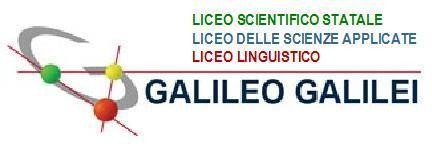 Al Dirigente ScolasticoDa consegnare al Docente di Scienze Motorie della Classe entro il 31 ottobre 2023Oggetto: richiesta di ammissione al progetto Studenti Atleti MIUR-(versione modificata Liceo Galilei)Io sottoscritto 	genitore dello studente	frequentante la classe 	lette le indicazioni e i requisiti previsti dal DM. 43 del 3 marzo 2023, le indicazioni contenute nella Nota n. 3908 del 15/09/2023 e i requisiti in Allegato alla stessa chiedoche mio figlio/a possa essere inserito per l’a.s. 2023-24 nel progetto didattico sperimentale studente-atleta di alto livello (versione modificata Liceo Galilei)A tal fine allega alla presente domanda:dichiarazione della Società Sportiva/ Federazione di appartenenza, riconosciuta dal CONI*, secondo modello allegatocalendario degli impegni sportiviSelvazzano,	firma	